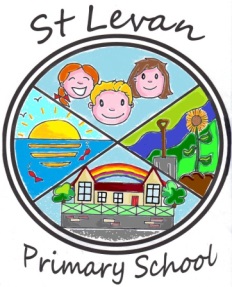 Pupil Premium at St Levan Primary School 2014-15In 2011-12 the Government launched Pupil Premium funding. This money comes into the school budget based on the numbers of pupils in the school who are eligible for Free School Meals or are from service families. Children in Care also attract this funding. From 2012-13, it has been expanded to include all children who have been eligible for FSM within the last 6 years. The Pupil Premium level of funding for 2014-15 is £1,300 per pupil. This money is allocated to individuals and initiatives to ensure all pupils have the opportunity to reach their full potential, both academically and socially. It is being used to help provide for the following:*Awaiting funding bid and assessment of building for wirelessThe Headteacher, governors and staff constantly evaluate the use of the funding we have and the impact on individual pupils’ attainment, self-esteem and well-being. Pupils are carefully tracked half-termly to ensure everyone makes at least the equivalent of 4 or more point’s progress in the key areas- Mathematics, writing and reading. If progress and attainment fall below expectation further steps are taken to address this. If your child attends St Levan Primary School and does not have Free School Meals, but may be eligible because of your family’s income level, please contact the office (in confidence) to register them. Even if you do not wish them to have the meals, this would mean the school could still claim Pupil Premium funding that would be used to help your child.Impact of pupil premium 2013-2014Attendance has increased to in line with national expectationsExpected progress made in reading by all children5/6 children made expected progress in writing and 1/6 made above expected4/6 children made expected progress in maths. Additional 1:1 support planned for targeted childrenAll children took part in the first school residentialPositive parental engagement and feedback with requests for structured conversationsCurrent Year Allocation: £9,100Aim Intended ImpactExtra Teaching Assistant support time To enable specific interventions and focus groups as well as ongoing support within the classroom. To support individual pupils’ self-esteem, attitudes to learning, sense of well-being and enjoyment. Children in our school may have access to extra support by arrangement on a timetabled basis or as needed.Intervention groups- pupil confidence in approach to all class works to increase. Pupils expected to make minimum 4 points progress over the year and to be tracked each half- term.Support gained and progress accelerated for more pupils in small groups or individually by using extra teaching time available from both teachers and TAs.Class Teacher interventions1 - 1 tuition Group interventions for identified pupils in Y4/5/6*4x Ipads to be purchased for intervention group use.  (100% L4 in English and Maths at KS2 and all pupils make equivalent 4pts progress each year in both Maths and English).Target Year 6 childrenAccess to Breakfast Club and After-School Clubs.To enable pupils to attend our breakfast club to ensure a punctual and positive start to the day. Children who attend are able to have support for homework and reading.Attending after school clubs helps inclusion, improve social skills and friendship opportunitiesFruit provision: Whole school have fruit provided each day. Pupils encouraged to eat healthily .Increase self-esteem and confidencePupils  eating at least one piece of fruit mid-morning, to ensure concentration levels are upheld through until lunch. (Pupils who miss breakfast for any reason to be offered fruit.)School Camp: Class 2. Class sleepover and BBQ: Class 1.Funding enables all pupils to attend to ensure inclusion. All included, achieve and feel valued.Swimming SubsidyTo ensure entitlement to all children for 10 weeks of swimming per year.All Y6 pupils able to swim 25m before leaving  school.Additional events and visits:Pupil Premium funding is used to subsidise trips for FSM children when necessary eg. Christmas theatre visit and transport/class trips.All pupils have equity of access to extra- curricular experiences provided.Purchase of resources*This includes ICT web resources such as ‘gridclub’ and ‘purplemash’ which can be accessed in and out of school. Pupils actively engage in Mathematical and Reading challenges during early morning work and at home. 